Western Australia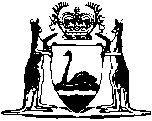 Genetically Modified Crops Free Areas Act 2003Genetically Modified Crops Free Areas Regulations 2009These regulations were repealed as a consequence of the principal Act being repealed by the Genetically Modified Crops Free Areas Repeal Act 2016 s. 3 (No. 34 of 2016) as at 28 Oct 2016 (see s. 2(b)).Western AustraliaGenetically Modified Crops Free Areas Regulations 2009Contents1.	Citation	12.	Commencement	13.	Warrant to enter	1Schedule 1 — FormsNotes	Compilation table	3Western AustraliaGenetically Modified Crops Free Areas Act 2003Genetically Modified Crops Free Areas Regulations 20091.	Citation		These regulations are the Genetically Modified Crops Free Areas Regulations 2009.2.	Commencement		These regulations come into operation as follows —	(a)	regulations 1 and 2 — on the day on which these regulations are published in the Gazette;	(b)	the rest of the regulations — on the day after that day.3.	Warrant to enter		The form set out in Schedule 1 is prescribed for the purposes of section 13(3) of the Act.Schedule 1 — Forms[r. 3]Form 1Notes1	This is a compilation of the Genetically Modified Crops Free Areas Regulations 2009. The following table contains information about those regulations.Compilation tableGenetically Modified Crops Free Areas Act 2003Warrant to EnterGenetically Modified Crops Free Areas Act 2003Warrant to EnterWarrantThe persons named below are authorised to enter the place described below for the purpose set out below, using as much force as is necessary.Persons authorised to enterAny authorised officer designated under section 11 of the Act.Other persons named below:	____________________________________________	____________________________________________Place to be enteredPurpose for which entry is permittedGrounds for warrantI am satisfied that the entry is reasonably required and that —	entry has been refused or is opposed or prevented; or	entry cannot be obtained.Justice of the Peace SignatureJustice of the Peace NameJustice of the Peace DateCitationGazettalCommencementGenetically Modified Crops Free Areas Regulations 200913 Oct 2009 p. 4030-1r. 1 and 2: 13 Oct 2009 (see r. 2(a));Regulations other than r. 1 and 2: 14 Oct 2009 (see r. 2(b))These regulations were repealed as a consequence of the principal Act being repealed by the Genetically Modified Crops Free Areas Repeal Act 2016 s. 3 (No. 34 of 2016) as at 28 Oct 2016 (see s. 2(b)).These regulations were repealed as a consequence of the principal Act being repealed by the Genetically Modified Crops Free Areas Repeal Act 2016 s. 3 (No. 34 of 2016) as at 28 Oct 2016 (see s. 2(b)).These regulations were repealed as a consequence of the principal Act being repealed by the Genetically Modified Crops Free Areas Repeal Act 2016 s. 3 (No. 34 of 2016) as at 28 Oct 2016 (see s. 2(b)).